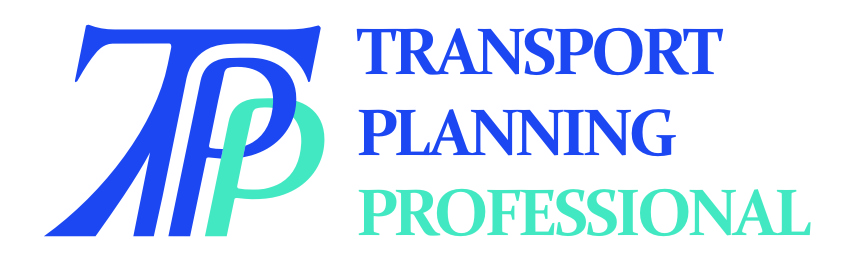 
TPP GUIDANCE NOTES FOR CANDIDATESAppendix 2:Technical Skill Units: Knowledge requirementsTechnical Skill Units: Knowledge requirementsPOLICIES AND REGULATIONS These requirements are about the key frameworks within which Transport Planners work, and which they need to understand.A1 The Policy ContextYou need to demonstrate that you have obtained Knowledge of the policy and administrative framework within which transport schemes are developed, assessed, financed, monitored and reviewed.  Your assessors will be looking for evidence that demonstrates your learning covers the key aspects of: the principal national, regional and local documents defining, and the main objectives of, national, regional and local policies relating to transport and the built environment, as well as proposed changesthe structure of central, devolved or regional, and local government relating to transport policy and plans, the management of transport systems and the delivery of transport services, as well as the principal responsibilities of each of the different elements of the structurekey trends in Government, regional and local policy development, and issues of growing public concern, relating to transport and the built environmentprocedures for the approval of transport policies, plans and projects.how to monitor and review the performance of transport policies, plans and services how other related disciplines  have an impact on transport planning the need for professional and ethical conduct in transport planning, and ways of achieving safety in transport systemsA2 Laws and Regulations You need to demonstrate that you have obtained Knowledge of the framework of laws, regulations and guidance within which transport planners work. Your assessors will be looking for evidence that demonstrates your learning covers the key aspects of:current statutory and regulatory requirements and guidance and best practice relating to the preparation of transport policies, plans and schemes how transport projects and services are funded, and the key factors pertaining to the availability of fundsthe framework of laws, regulations and guidance governing:health and safetyequality and disability discriminationenvironmental impact development planningprovision and operation of land transport, and of transport by air and water to the extent that you are involved directly in these.In so far as your learning and experience to date have required you to work with these laws, regulations and guidance.TOOLS AND TECHNIQUES These requirements relate to data, modelling and assessment in the development and assessment of transport policies, plans, projects and services.TOOLS AND TECHNIQUES These requirements relate to data, modelling and assessment in the development and assessment of transport policies, plans, projects and services.A3 DataYou need to demonstrate that you have obtained Knowledge of the collection, retrieval, analysis and interpretation of data for use in the development and assessment of transport policies, plans, projects and services.   Your assessors will be looking for evidence that demonstrates your learning covers the key aspects of: the principal sources of transport statistics and data, and their key characteristicsthe methods of data collection used for transport planning, and their relative strengths and weaknessesthe principles of transport survey data processing and analysis.A3 DataYou need to demonstrate that you have obtained Knowledge of the collection, retrieval, analysis and interpretation of data for use in the development and assessment of transport policies, plans, projects and services.   Your assessors will be looking for evidence that demonstrates your learning covers the key aspects of: the principal sources of transport statistics and data, and their key characteristicsthe methods of data collection used for transport planning, and their relative strengths and weaknessesthe principles of transport survey data processing and analysis.A4 Transport Models and ForecastingYou need to demonstrate that you have obtained Knowledge of transport and traffic models and related analysis techniques used in the development, design and assessment of transport policies, plans and schemes. Your assessors will be looking for evidence that demonstrates your learning covers the key aspects of: the principles, key characteristics and appropriate use of the main types of transport and traffic modelthe principles of transport model system design, specification, calibration/estimation and validation, and application, including the role of data in all stages of modellingthe potential limitations of transport models and how model outputs should be interpreted and appliedthe principles and key characteristics of the main analysis techniques used in transport planning, including qualitative and quantitative research,  cross-sectional and longitudinal analyses, GIS and spatial analyses and accessibility. A4 Transport Models and ForecastingYou need to demonstrate that you have obtained Knowledge of transport and traffic models and related analysis techniques used in the development, design and assessment of transport policies, plans and schemes. Your assessors will be looking for evidence that demonstrates your learning covers the key aspects of: the principles, key characteristics and appropriate use of the main types of transport and traffic modelthe principles of transport model system design, specification, calibration/estimation and validation, and application, including the role of data in all stages of modellingthe potential limitations of transport models and how model outputs should be interpreted and appliedthe principles and key characteristics of the main analysis techniques used in transport planning, including qualitative and quantitative research,  cross-sectional and longitudinal analyses, GIS and spatial analyses and accessibility. A5 Appraisal and EvaluationYou need to demonstrate that you have obtained Knowledge of  assessment techniques in the appraisal of transport policies, plans and schemes Your assessors will be looking for evidence that demonstrates your learning covers the key aspects of:the principles and key characteristics of the standard assessment techniques used in transport planning, including economic assessment, multi-criteria assessment, and the use of assessment frameworks the principles of monitoring the performance and impacts of transport policies, plans, including important interactions between classes of impact, the distribution of impacts, and the key underlying economic and statistical principles A5 Appraisal and EvaluationYou need to demonstrate that you have obtained Knowledge of  assessment techniques in the appraisal of transport policies, plans and schemes Your assessors will be looking for evidence that demonstrates your learning covers the key aspects of:the principles and key characteristics of the standard assessment techniques used in transport planning, including economic assessment, multi-criteria assessment, and the use of assessment frameworks the principles of monitoring the performance and impacts of transport policies, plans, including important interactions between classes of impact, the distribution of impacts, and the key underlying economic and statistical principles A6 Stakeholder EngagementYour assessors will be looking for evidence that demonstrates your Knowledge covers the key aspects of:the principles of community involvement, stakeholder engagement and public consultation in the identification of transport needs and in the development of transport policies, plans, projects and services, including the main alternative approaches and their relative effectiveness when it is appropriate to initiate community involvement, stakeholder engagement or public consultation programmes in a transport contextthe principal functions and responsibilities of those usually involved in community involvement, stakeholder engagement and public consultation in transport planninghow best to engage with those involved and the media._____________________________________________________________________________A6 Stakeholder EngagementYour assessors will be looking for evidence that demonstrates your Knowledge covers the key aspects of:the principles of community involvement, stakeholder engagement and public consultation in the identification of transport needs and in the development of transport policies, plans, projects and services, including the main alternative approaches and their relative effectiveness when it is appropriate to initiate community involvement, stakeholder engagement or public consultation programmes in a transport contextthe principal functions and responsibilities of those usually involved in community involvement, stakeholder engagement and public consultation in transport planninghow best to engage with those involved and the media._____________________________________________________________________________DESIGNThese requirements relate to the application of transport planning expertise in the preparation of transport plans and the principles underlying the design of transport schemes.A7 Developing strategic and master plans for transportIf this is one of your Chosen Units you need to demonstrate that you have obtained Knowledge of the process of developing transport plans for the medium to longer term.    Your assessors will be looking for evidence that demonstrates your learning covers the key aspects of: the principles of planning practice in the development of transport plansthe key components of transport plansthe key stages in the development of transport plans the principal interrelationships between transport, economic activity and land use determining priorities in the development of action plans procedures for obtaining the participation of interested parties and stakeholders in plan developmentthe procedures for the formal adoption of transport plans prepared by regional and local authorities the procedures for the formal approval of master plans for specific sites and their environs.A8 Applying the principles of transport systems design If this is one of your Chosen Units, your assessors will be looking for evidence of Knowledge relating to the principal characteristics of transport systems: their relationship with integrated transport, accessibility, security, and health and safety, and how this knowledge can be used to develop and implement innovative solutions to prevailing problemsthe main data sources relating to the principal performance and other key characteristics of the main transport modes and systems for local, rural and inter-urban transport the operating and practical constraints of the main transport modes and systems the needs and wishes of transport users, as can be reasonably determined the principal interrelationships between transport, economic activity and land use.current transport statutory and regulatory requirements, guidance and procedures and best practice relating to development, planning, design and implementation of transport schemes and to design for accessibility, safety and personal security.The principal types or aspects of transport systems for which the required knowledge can be demonstrated include:A8 Applying the principles of transport systems design If this is one of your Chosen Units, your assessors will be looking for evidence of Knowledge relating to the principal characteristics of transport systems: their relationship with integrated transport, accessibility, security, and health and safety, and how this knowledge can be used to develop and implement innovative solutions to prevailing problemsthe main data sources relating to the principal performance and other key characteristics of the main transport modes and systems for local, rural and inter-urban transport the operating and practical constraints of the main transport modes and systems the needs and wishes of transport users, as can be reasonably determined the principal interrelationships between transport, economic activity and land use.current transport statutory and regulatory requirements, guidance and procedures and best practice relating to development, planning, design and implementation of transport schemes and to design for accessibility, safety and personal security.The principal types or aspects of transport systems for which the required knowledge can be demonstrated include:highwaysstreetscape designtraffic management, calming and controlroad safetytraffic and parking information systemscyclingwalking (pedestrians)parkingtaxisbusesintermediate public transportvoluntary and community transportlight railrailairportsfreight traffic and distributionportsOPERATIONSThese requirements relate to the role of transport planners in the operational management of transport systems.A9 Travel Planning If this is one of your Chosen Units, your assessors will be looking for evidence of Knowledge relating to the key aspects of the identification of sustainable travel options and their promotion to individual transport users to improve economic, social and environmental sustainability, including  the most significant socio-economic, health and environmental consequences of travel by different modesopportunities for and obstacles to changes in travel behaviourthe stages that individuals and organisations go through when changing behaviourways of identifying existing individual and household travel patterns the toolkit of measures available to encourage travel behaviour change and their relevance to various groups of travellers.how to evaluate alternative travel behaviour change programmes to determine which are likely to be most effective as part of a broader strategyobtaining ‘buy-in’ from individuals and organisations to travel plans,the availability and nature of possible capital and revenue funding streams to deliver travel plansthe use of targets and indicators in monitoring and evaluating the effects of travel plans on travel behaviour, having regard to difficulties of detection and measurement.A10 Commercial and operational management of transport systemsIf this is one of your Chosen Units, your assessors will be looking for evidence of Knowledge relating to the key aspects of :the operational and commercial management of transport systems and services, including specific elements of those systems and services.  : current statutory and regulatory requirements, guidance, best practice and procedures relating to operational and commercial management of transport systems and services, and how to assess the possible impacts of laws, regulations, staff agreements, trade union positions and similar constraints on changes in transport system managementthe nature of commercial risk in transport operations and how to manage it how to identify possible sources of, and bid for, funding for management schemes for transport.You can demonstrate that knowledge in the context of one or more of:A10 Commercial and operational management of transport systemsIf this is one of your Chosen Units, your assessors will be looking for evidence of Knowledge relating to the key aspects of :the operational and commercial management of transport systems and services, including specific elements of those systems and services.  : current statutory and regulatory requirements, guidance, best practice and procedures relating to operational and commercial management of transport systems and services, and how to assess the possible impacts of laws, regulations, staff agreements, trade union positions and similar constraints on changes in transport system managementthe nature of commercial risk in transport operations and how to manage it how to identify possible sources of, and bid for, funding for management schemes for transport.You can demonstrate that knowledge in the context of one or more of:pedestrian and cycle routes and networksarea-wide traffic and environmental managementtraffic control systemstraffic and parking information systems transport safetyroad user charging/user toll systems area-wide on-street parking bus network and service design bus operations bus location and arrival time systems public transport fares and ticketing systems voluntary and community transport rail operations transport information systems aviation operations road freight distribution systems inter modal freight systems logistics systems enforcement systemsmaintenance and asset management systems.